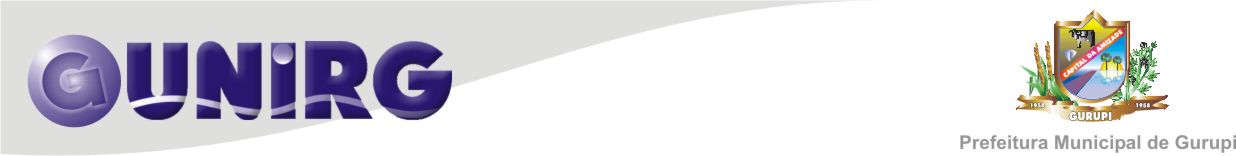 Coordenação de FarmáciaHorário Semanal – 5º Período 2015/01 –- Grade 3 Hora    Dia      2ª feira 3ª feira 4ª feira 5ª feira 6ª feira 7:15 – 08:05 Est. Supervisionado I – P/A      Karin AnneEst. Supervisionado I – P/C               Marinei08:05 – 08:55Est. Supervisionado I – P/A             Karin Anne Est. Supervisionado I – P/C               MarineiIntervalo – 10 minutos09:05 – 09:55Est. Supervisionado I – P/A      Karin AnneEst. Supervisionado I – P/C               MarineiFarmacologia II – P/A              Bruno09:55 – 10:45Est. Supervisionado I – P/B             Karin Anne Est. Supervisionado I – P/D               MarineiFarmacologia II – P/A               BrunoFarmacologia II – T         Dayanne10:45 – 11:35Est. Supervisionado I – P/B      Karin AnneEst. Supervisionado I – P/D               MarineiSaúde Coletiva - T          JoanaFarmacologia II – T         Dayanne11:35 – 12:25Est. Supervisionado I – P/B             Karin Anne Est. Supervisionado I – P/D               MarineiSaúde Coletiva - T          JoanaFarmacologia II – T         Dayanne                                                                                                                                             Intervalo de Almoço                                                                                                                                              Intervalo de Almoço                                                                                                                                              Intervalo de Almoço                                                                                                                                              Intervalo de Almoço                                                                                                                                              Intervalo de Almoço                                                                                                                                              Intervalo de Almoço 13:15 – 14:05Deontologia e Legislação   Farmacêutica – T               DayanneEst. Supervisionado I – P/D               MarineiEst. Supervisionado I – P/B             Karin Anne 14:05 – 14:55Deontologia e Legislação    Farmacêutica – T               DayanneQuímica Analítica I - T               VeraEst. Supervisionado I – P/D               MarineiEst. Supervisionado I – P/B      Karin AnneIntervalo – 10 minutos15:05 – 15:55Biofísica Apl. Farmácia –T               JeaneQuímica Analítica I –T              VeraEst. Supervisionado I – P/D               MarineiEst. Supervisionado I – P/B             Karin Anne 15:55 – 16:45Biofísica Apl. Farmácia –T               JeaneQuímica Analítica I – P                VeraEst. Supervisionado I – P/C               MarineiEst. Supervisionado I – P/A      Karin Anne16:45 – 17:35Biofísica Apl. Farmácia – P               Jeane Química Analítica I – P                VeraEst. Supervisionado I – P/C               MarineiEst. Supervisionado I – P/A             Karin Anne 17:35 – 18:25Imunologia Aplicada à Farmácia -T         ValdecyGenética e Evolução - T             ValdecyEst. Supervisionado I – P/C               MarineiEst. Supervisionado I – P/A      Karin Anne18:25 – 19:15Imunologia Aplicada à Farmácia -T         ValdecyGenética e Evolução - T             Valdecy